附件一：参展回执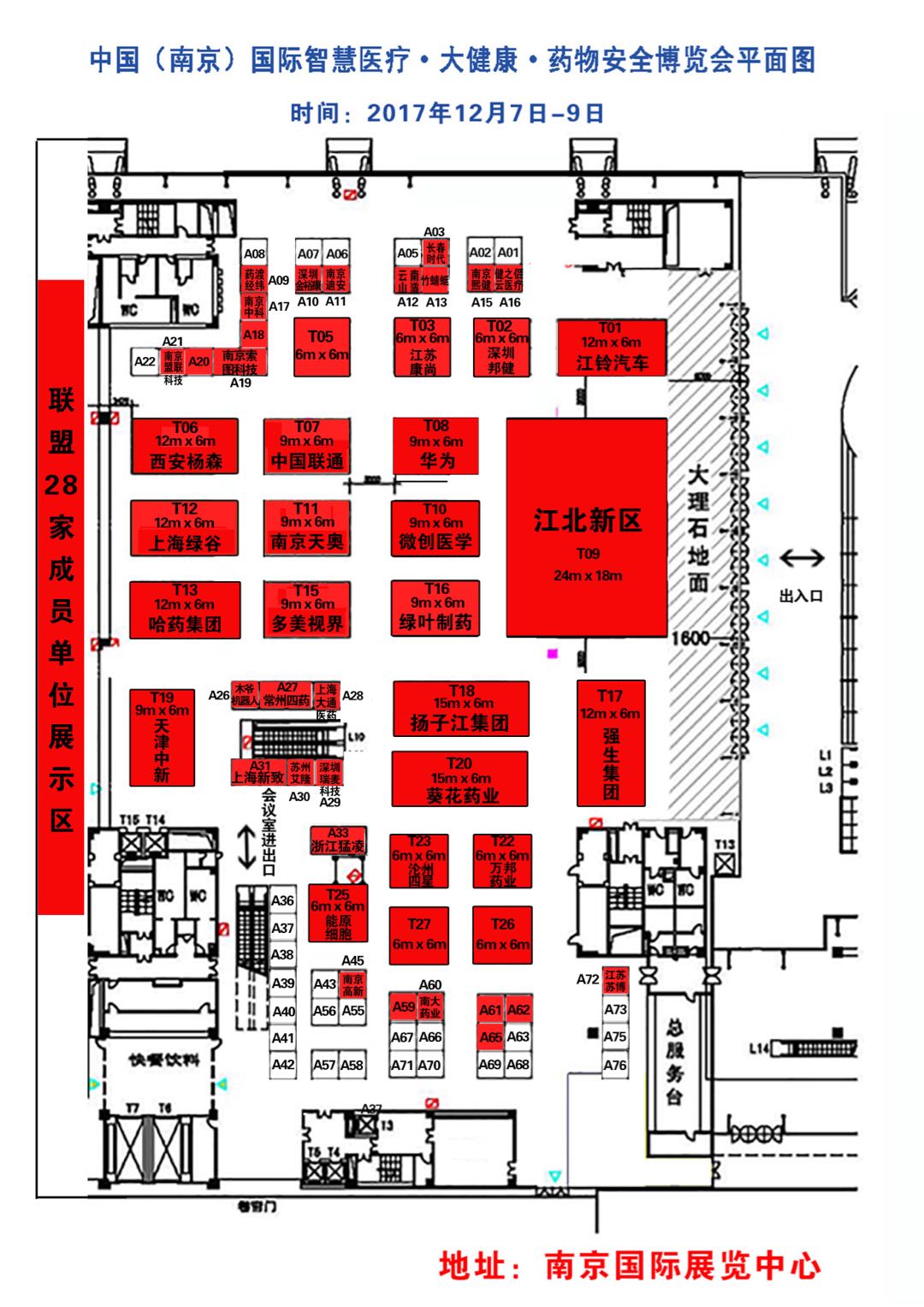 企业名称是否有展品联系人手机号及邮箱意向展位（白色为可选展位）